                                  بسمه تعالی                                                      شماره: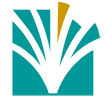                                                                                                                                                    تاریخ:مدیریت محترم مرکز نشر دانشگاهیبا سلام   احتراما به استحضار میرساند که کار ترجمه یک عنوان کتاب با مشخصات ذیل توسط یکی از اعضای محترم هیات علمی دانشکده.......... این دانشگاه در دست اقدام می‌باشد، خواهشمند است چنانچه سوابقی در این زمینه موجود می‌باشد، مراتب را اعلام تا از دوباره کاری و ترجمه مجدد پرهیز گردد. بدیهی است عدم پاسخ در عرض حداکثر 4 هفته، به منزله ترجمه نشدن کتاب توسط اشخاص دیگر تلقی خواهد شد.با آرزوی توفیق الهیدکتر ..............................................مدیر امور پژوهش و فناوری دانشگاه تخصصی فناوری‌های نوین آملTitleAuthor (s)PublisherYearISBN